ПОРФОЛИО ВЫПУСКНИКА ФАКУЛЬТЕТА ТОВОбщие сведения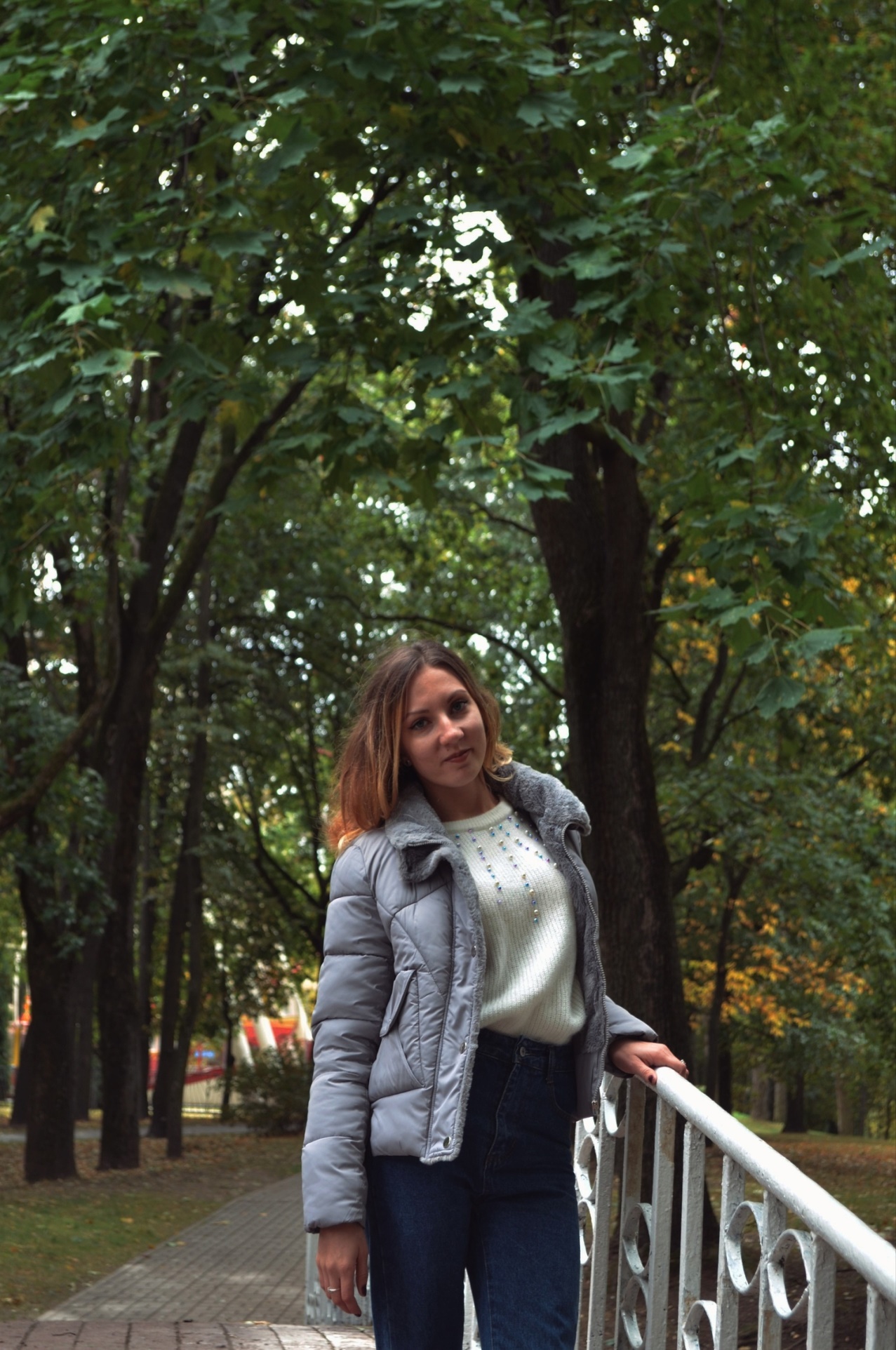 По желанию выпускника, для открытого представления в сети интернет.Результаты обучения3. Самопрезентация Фамилия, имя, отчествоКлимашевская Виктория ПетровнаДата рождения/гражданство09.09.1999 РБФакультетТехнология органических веществСпециальностьТехнология пластических массСемейное положение Не замужемМесто жительства (указать область, район, населенный пункт)Витебская область, Браславский район,  х. Липолаты, дом 5E-mailklimashevskaya.viktoriya.99@mail.ruСоциальные сети (ID)*Моб телефоон/Skype*Основные дисциплины по специальности, изучаемые в БГТУДисциплины курсового проектирования1. Моделирование и оптимизация химико-технологических процессов2.Химия и физика полимеров3. Технология переработки пластмасс4.Основы проектирования и оборудование предприятий 5.Технология пластических масс6. Процессы и аппараты химической технологии 7. Общая химическая технология1.Прикладная механика2.Процессы и аппараты химической технологии3. Организация производства и экономика управления на предприятии4. Оборудование и основы проектирования предприятий 5. Технология пластических массСредний балл по дисциплинам специальности6.9Места прохождения практикиОАО «Нафтан» завод «Полимир»Владение иностранными языками (подчеркнуть необходимое, указать язык); наличие международных сертификатов, подтверждающих знание языка: TOEFL, FCE/CAE/CPE, BEC и т.д.1.начальный (немецкий)2.элементарный3.средний4.продвинутый5.свободное владение Дополнительное образование (курсы, семинары, стажировки, владение специализированными компьютерными программами и др.)Владение программами 3D моделирования : SolidWorks, КОМПАС 3D.Владение пакетом MS Office Научно-исследовательская деятельность (участие в НИР, конференциях, семинарах, научные публикации и др.)– участие в Европейских играх – участие в конференции – участие в олимпиаде по физической химии Общественная активностьЗаместитель старосты группыЖизненные планы, хобби и сфера деятельности, в которой планирую реализоватьсяХобби: фотографияЖизненные планы: стать высококвалифицированным специалистом в своей области Желаемое место работы (область/город/предприятие и др.)Предпочтителен г. Минск и Минская область